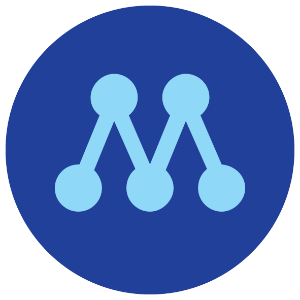 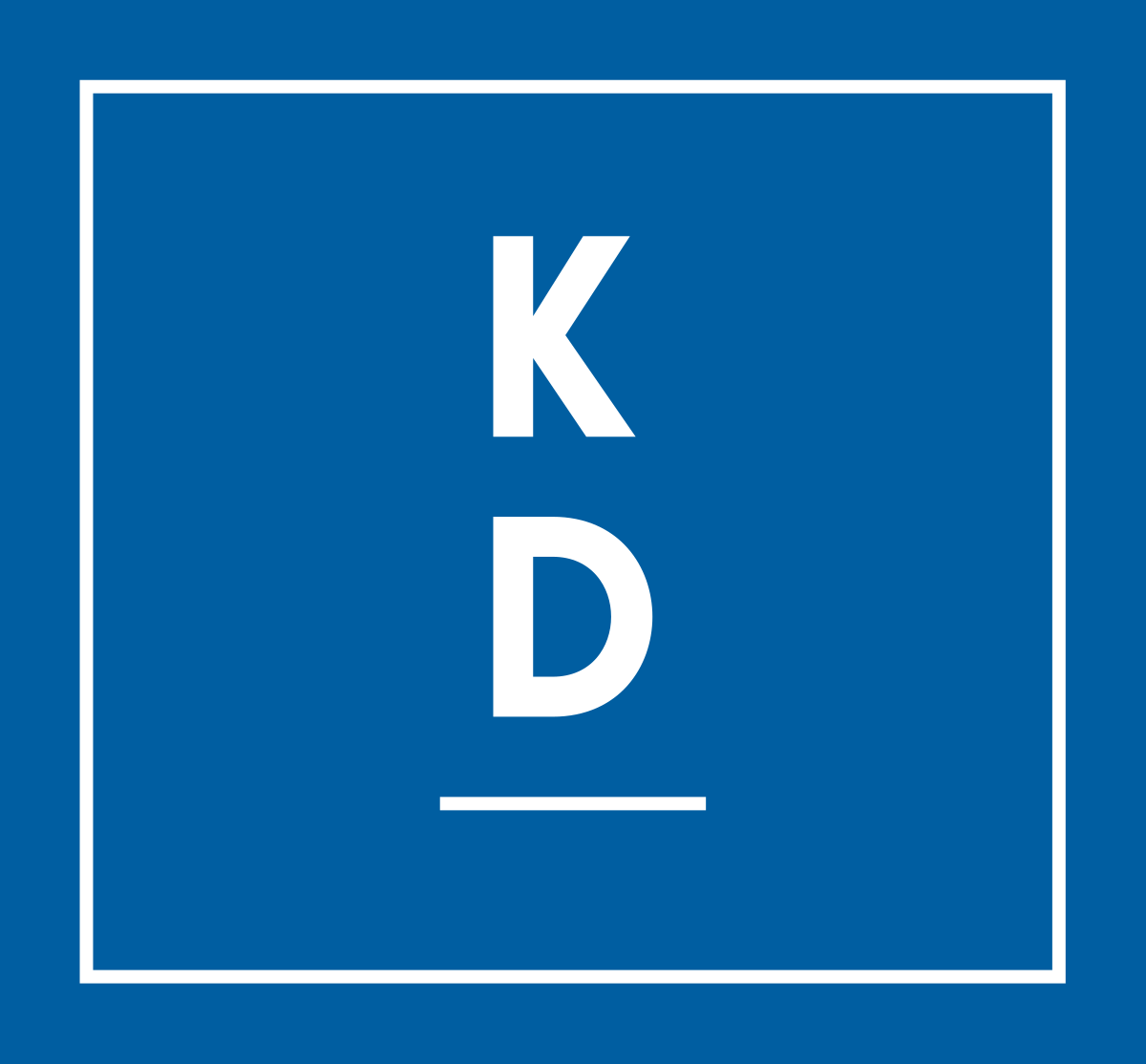 NämndinitiativGenomför markanvisning enligt ”första bostaden”I juni 2017 bifölls en moderat motion om att göra en markanvisning enligt konceptet ”första bostaden”.Nu har det snart gått fem år utan att uppdraget verkställts. Vi är mycket oroade över att uppdraget år efter år förskjuts i olika styrdokument. Uppdrag från kommunfullmäktige ska verkställas med minsta möjliga dröjsmål då det är kommunens högst beslutande organ. Det ska vara en prioriterad uppgift för hela nämnden och vi har gång på gång påpekat detta när ”redovisning av ej avslutade uppdrag” kommer upp i nämnden två gånger om året. Nu blir vi än mer oroade när vi läser i handlingar att förvaltningen först ska undersöka hur marknaden ser på kriterier kring låg boendekostnad i markanvisning. Det har funnits gott om tid att ta reda på detta. Nu måste majoriteten också ta frågan på allvar och se till att markanvisningen genomförs.Med anledning av ovanstående yrkar viAtt teknik- och fastighetsförvaltningen får i uppdrag att genomföra det av kommunfullmäktige beslutade uppdraget om markanvisning enligt konceptet ”första bostaden”Eleonore Lundkvist (M)					Elisabeth Unell (M)Eric Söderberg (KD)